                       Сценарий праздника в 1 классе 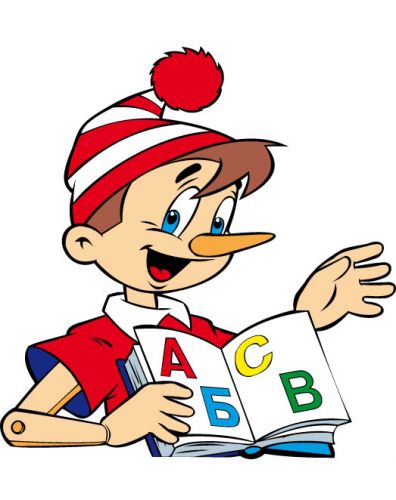 Прощай , Азбука !   (Под музыку дети выходят на сцену, в руках книга «Азбука»)Ваня:      Почему не на уроках школьники с утра?
                 Почему в парадной форме нынче детвора?Вадик : Сняли с Азбуки обложки, и закладок нет…
               Все взволнованы немножко….. В чём секрет? Вика:    Дочитали эту книгу школьники вчера,
                 Праздник Азбуки сегодня,
                Отмечаем мы друзья!Валя:    Вот, стоим курносы и упрямы,                Учитель улыбается, а мамы                Уже сейчас немножечко грустны.Маша : Да, да мы все немного повзрослели,               Ведь ровно 6  месяцев назад               Читать мы сами сказки не умели                Про Колобка и семеро козлят.Даша :   И помогли нам в этом наш учитель,               И вся  моя любимая семья.               И книга первая, что нас               Читать учила.Все : Конечно «Азбука» - подруженька моя. Настя :  Жить без знаний скучно очень,               Знанья – это наша сила.             И тому пути открыты, кто подружит с алфавитом!Учитель:  Ребята, по порядку алфавита, рассчитайсь!( Дети рассчитываются по порядку алфавита)Саша :  Алфавит прошли мы вместе ,               Будем петь его как песню !( Дети исполняют песню Заходера «Тридцать три родных сестрицы»)Учитель:- Праздник у нас с вами необычный,  потому что мы его посвящаем удивительной книге – Азбуке. А вы знаете, что азбуке  более 400 лет. Эта самая старая книга. Она много лет учит читать детей. - Ребята, вам грустно расставаться с Азбукой ? Не грустите, ведь  вам Азбука  помогла: открыла  для вас светлый путь в увлекательный мир знаний.( Дети отдают учебник Азбуку  и садятся на свои места)(Появляется Карлсон )Учитель:  Ребята, посмотрите кто к нам на праздник пришел. Вы узнали этого сказочного героя?Карлсон : Здравствуйте, ребятишки девчонки и мальчишки!( Карлсон проводит с детьми  игру , загадывает загадки про буквы  )Игра:Игра «Это я, это я, это все мои друзья»
Кто ватагою веселой каждый день шагает в школу?
- Это я …
Кто из вас приходит в класс с опозданием на час?
- Нет, не я …
Кто домашний свой урок выполняет точно в срок?
- Это я …
Кто из вас хранит в порядке книжки ручки и тетрадки?
- Это я …
Кто из вас, скажите вслух, на уроке ловит мух?
- Нет, не я …
Кто из вас, скажите хором, занят в классе разговором?!
- Нет, не я …
Кто из вас, узнать хочу, забияка и драчун?
- Нет, не я …
Кто из, вас такой ловкач лучше всех играет в мяч?
- Это я …
Кто из вас не ходит хмурый любит спорт и физкультуру?
- Это я …
Это кто играл в футбол и забил в окошко гол?
- Нет, не я …
Кто их своим трудом украшает класс и дом?- Это я …
Есть ребята между вами те, кто помогает маме?
- Это я …
Кто из вас из малышей ходит грязный до ушей?
- Нет, не я …Загадки :1. Буква эта знаменита – Стоит в начале алфавита.Буква: А2. Эта буква на морозе,Как оса ужалить может.Ну, а в мае на берёзеЖук её узнать поможет.Буква: Ж3. Утром на траве росоюЭта буква заблестит.А под вечер на крылечкеРядом громко зарычит.Буква: Р4. С этой буквой – добрым другом – Долгою дорогой в домДень за днём назло недугамДаже под дождём идём.Буква: Д5. Эту букву паровозНа своей трубе привёз, Губы вытяни в трубуИ получишь букву…Буква: У6. Эта буква бодрым шагомВ бой идёт под барабан,И бодает буква букву,Будто баловник баран.Буква: БУчитель:  Дорогой Карлсон, ты, наверное, уже заметил какие ребята молодцы. Они знают не только буквы , а еще научились очень хорошо читать.Саша :     Как хорошо уметь читать !      Не надо к маме приставать,                       Не надо бабушку трясти:                      « Прочти, пожалуйста! Прочти»	Не надо умолять сестрицу:                      « Ну прочитай еще страницу!»	Не надо звать,                       Не надо ждать,                      А можно взять и прочитать!Игра «Ромашка» ( по опорным словам узнать сказку)( Дети отрывают лепесток, читают слова и называют сказку)Лепестки:Сестрица, гуси, печка, баба Яга ( «Сестрица Аленушка и братец Иванушка»)Мышка – Норушка, лягушка – Квакушка, волк – Серый бочок( «Теремок»)Посадил, выросла, тянут – потянут ( «Репка»)Убежал, катится, волк, медведь, заяц, лиса ( «Колобок»)Маша, заблудилась, избушка, три стула ( «Три медведя»)Лиса, кувшин, тарелка, журавль («Лиса и Журавль»)Заблудилась, медведь, пироги («Маша и медведь»)Печка, поймал, щука говорит ( («По – щучьему веленью»)Старик, старуха, рыбка, корыто ( «Сказка о рыбаке и рыбке»)Репка, корешок, вершок, медведь («Мужик и медведь»)	Учитель: Яркий свет в глазах у первоклассников, Как они нарядны и стройны. В честь большого радостного праздника Мы вам многое сказать должны.(  Дети исполняют частушки)Частушки 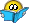 Мы собрали пап и мам,             ( Катя)    В класс не для потехи,    Мы сейчас расскажем вам,    Про свои успехи! Мы в нарядах нынче новых,         ( Юля)
И у всех счастливый вид!
Ведь сегодня мы досрочно
Изучили алфавит3. Мы читать все научились,       ( Даша)    Вам не хвастаем, не врём,    И навеки подружились    С лучшей книжкой -Азбукой! Разбудите меня ночью,     ( Вика К)
В самой серединочке,
Расскажу Вам алфавит
Без одной запиночки!

Звуки гласные мы любим,        ( Вика Д)
И всё больше с каждым днём.
Мы не просто их читаем -
Эти буквы мы поём!Ах, ты бабушка моя,        ( Настя Р )    Снова не согласна!   Ты запомни навсегда:   Букв лишь десять гласных.Тыщу слов в минуту нынче,    ( Настя Б )
Как машинка, я строчу.
Я любую вашу книжку
Одним махом "проглочу"Вдоль картинок мы шагали,    ( Полина )
По ступенькам-строчкам шли,
Ах, как много мы узнали!
Ах, как много мы прочли!Позади нелёгкий труд       ( Валя )
Слогового чтения:
Нам сегодня выдают
У-до-сто-ве-ре-ни-я!Учитель выдает диплом «Знаю азбуку» и удостоверение , сколько прочитано слов в минуту.Учитель: Бывало у нас и такое ….Сценка «Коля в школу опоздал»( звенит звонок, дети садятся за парты, начинается урок)Вед:   (Дима)Коля в школу опоздал.    Учитель:    (Настя)                            
- Что случилось?Ученик:    (Рома)                                      - Я проспал.
Снилось мне, что я отличник,
Лучше всех урок я знал!Учитель :(Настя)- Лучше всех? Вот это да!
Выходи к доске тогда,
Расскажи скорее нам:
Где живёт гиппопотам?
Из чего растут плоды?
Кто не может без воды?Вед: (Дима)
Коля грустно отвечал:
Ученик: ( Рома)- Я во сне всё это знал,
А проснулся - и забыл.
Эх, каким я умным был!Учитель: Для изучения азбуки путь был долог и порой нелегкий . Результатом нашего проекта «Веселая  азбука»стала вот такая книжка «Веселая азбука» В ней каждая буква уникальна, ведь она сделана руками ребят. А еще есть занимательный материал, который поможет другим ребятам при изучении букв.( Учитель вручает сертификат за участие в проекте)Поздравление родителей, директора школы Танец «Радуга желаний»Песня « Про дружбу»                               Спасибо за внимание !